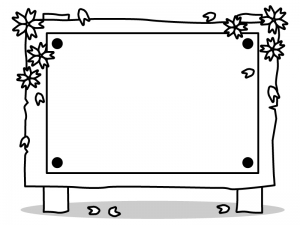 この3月でなびぃを退職することになりました。決して器用とは言えない自分が対人援助職を続けることができ、またこれからも続けていきたいと思えたのは、本当に皆さんとの出会いの中でよいものをたくさんもらえていたからだなと感じています。まだコロナのこともあり落ち着かない状況ではありますが、皆さんのこれからがよいものとなりますよう応援しています。３年間ありがとうございました。新年度より主任の役割をいただくことになりました。コロナ禍で制限の多い日々ですが、メンバーの皆さんと一緒に、「ここに来たらホッと落ち着くな」、「元気になれるな」と思えるような場所を作っていきたいと思っていますどうぞよろしくお願いいたします。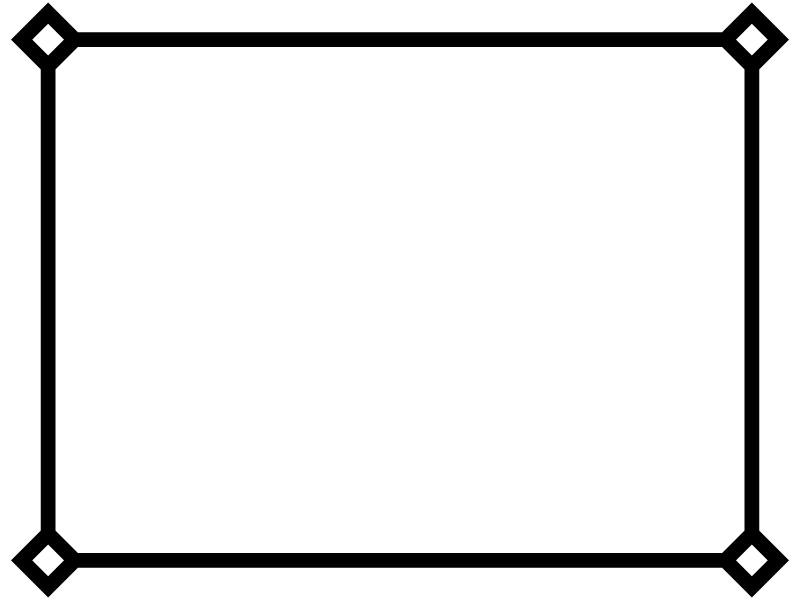 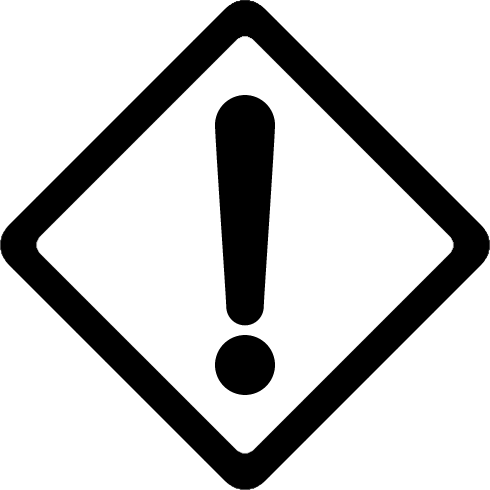 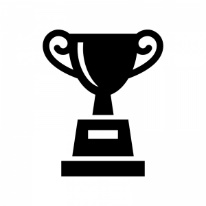 